Publicado en Argentina el 18/10/2018 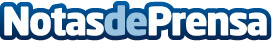 Binixo Argentina reduce el tiempo de aprobación de los préstamosLos bancos suelen tardar una media de tres días hábiles en otorgar un préstamo y en muchas ocasiones  las emergencias no permiten disponer de tanto tiempo. Por este motivo en Binixo Argentina se esfuerzan por ser los más rápidos del mercado, otorgando créditos en tiempo récordDatos de contacto:Aleksey Malakhov+38073225833Nota de prensa publicada en: https://www.notasdeprensa.es/binixo-argentina-reduce-el-tiempo-de Categorias: Internacional Finanzas E-Commerce http://www.notasdeprensa.es